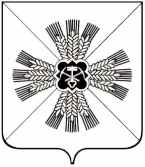 РОССИЙСКАЯ ФЕДЕРАЦИЯКЕМЕРОВСКАЯ ОБЛАСТЬ                 ПРОМЫШЛЕННОВСКИЙ МУНИЦИПАЛЬНЫЙ РАЙОН                                              АДМИНИСТРАЦИЯ  ТАРАСОВСКОГО СЕЛЬСКОГО ПОСЕЛЕНИЯПОСТАНОВЛЕНИЕ                                                от 25 октября 2016г. № 54с.ТарасовоО подготовке проекта о внесении измененийв Правила землепользования и застройкиТарасовского сельского  поселения          На основании Федерального закона от 06.10.2003 года №131-ФЗ «Об общих принципах организации местного самоуправления в Российской Федерации», статьи 7 Земельного кодекса Российской Федерации, статьи 33 Градостроительного кодекса Российской Федерации, Устава Тарасовского сельского поселения, с учетом заключения от 25.10.2016 года комиссии по землепользованию и застройке Тарасовского сельского поселения «О направлении проекта о внесении изменений в Правила землепользования и застройки Тарасовского сельского  поселения  главе Тарасовского сельского поселения»:         1. Подготовить проект о внесении изменений в Правила землепользования и застройки Тарасовского сельского поселения в части: актуализации градостроительных регламентов земельных участков, установленных в территориальных зонах Правил землепользования и застройки Тарасовского сельского поселения, в соответствии с Приказом Министерства экономического развития Российской Федерации от 01.09.2014 № 640 «Об утверждении классификатора видов разрешенного использования земельных участков», а также  предельных параметров разрешенного строительства, реконструкции объектов капитального строительства территориальных зон.          2. Организацию подготовки и рассмотрения проекта о внесении изменений в Правила землепользования и застройки Тарасовского сельского  поселения обеспечить комиссией по подготовке проекта о внесении изменений в Правила землепользования и застройки Тарасовского сельского  поселения.          3. Утвердить состав комиссии по подготовке проекта о внесении изменений в Правила землепользования и застройки Тарасовского сельского  поселения согласно приложению к настоящему постановлению.           4. Сообщение о подготовке проекта о внесении изменений в Правила землепользования и застройки Тарасовского сельского поселения в части: актуализации градостроительных регламентов земельных участков, установленных в территориальных зонах Правил землепользования и застройки сельских поселений, в соответствии с Приказом Министерства экономического развития Российской Федерации от 01.09.2014 № 640 «Об утверждении классификатора видов разрешенного использования земельных участков», а также  предельных параметров разрешенного строительства, реконструкции объектов капитального строительства территориальных зон, опубликовать в районной газете  «ЭХО».           5. Настоящее постановление подлежит опубликованию в районной газете «ЭХО» в течение трех дней и размещению на странице администрации Тарасовского сельского поселения на официальном сайте администрации Промышленновского муниципального района (адрес сайта: adm-promishl-rn.ru) в информационно-телекоммуникационной сети «Интернет».	6. Контроль за исполнением настоящего постановления оставляю за собой.  7.  Постановление вступает в силу со дня подписания.                       Глава Тарасовского сельского поселения                                                 В.Г. ЛангПриложение к постановлению от 25.10.2016г. №54СОСТАВ КОМИСИИ ПО ВНЕСЕНИЮ ИЗМЕНЕНИЙ В ПРАВИЛА ЗЕМЛЕПОЛЬЗОВАНИЯ И ЗАСТРОЙКИ ТАРАСОВСКОГО СЕЛЬСКОГО ПОСЕЛЕНИЯЧлены комиссии:Крюков В.А, председатель депутатской комиссии по жизнеобеспечению,Уфимцева С.В. главный специалист администрации Тарасовского сельского поселения,Полякова Н.А. ведущий специалист администрации Тарасовского сельского поселения.Сообщение о подготовке проекта о внесении измененийв Правила землепользования и застройки Тарасовского сельского поселения         На основании положений частей 7 и 8 статьи 31 Градостроительного кодекса Российской Федерации администрация Тарасовского сельского поселения сообщает:          1. Постановлением администрации Тарасовского сельского поселения от 25.10.2016 №54 принято решение о подготовке проекта о внесении изменений в Правила землепользования и застройки Тарасовского сельского поселения, размещенным на странице администрации Тарасовского сельского поселения на официальном сайте администрации Промышленновского муниципального района (адрес сайта: adm-promishl-rn.ru) в информационно-телекоммуникационной сети «Интернет».           2. Состав комиссии по подготовке проекта о внесении изменений в Правила землепользования и застройки Тарасовского сельского поселения утвержден постановлением администрации Тарасовского сельского поселения от 25.10.2016 №54«О подготовке проекта о внесении изменений в Правила землепользования и застройки Тарасовского сельского поселения».            3. Комиссия, находящаяся по адресу:  Кемеровская область, Промышленновский район, с.Тарасово, ул.Центральная, д.№43а, в рабочие дни, кроме субботы и воскресенья, с 9 до 13 часов принимает предложения заинтересованных лиц по проекту о внесении изменений в Правила землепользования и застройки Тарасовского сельского поселения, начиная с даты официального опубликования настоящего сообщения до даты официального опубликования подготовленного проекта и размещения проекта на странице администрации Тарасовского сельского поселения на официальном сайте администрации Промышленновского муниципального района (адрес сайта: adm-promishl-rn.ru) в информационно-телекоммуникационной сети «Интернет».УТВЕРЖДЕНОпостановлением администрации Тарасовского сельского поселения от 25.10.2016г. №54Председатель Комиссии, глава Тарасовского сельского поселения, В.Г. ЛангЗаместитель председателя Комиссии, руководитель организационно- распорядительного органа, Н.А. ГончароваСекретарь Комиссии, главный специалист администрации сельского поселения, О.А.Утлова